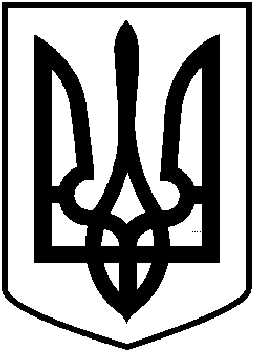 ЧОРТКІВСЬКА   МІСЬКА   РАДАДЕВ’ЯНОСТА СЕСІЯ ВОСЬМОГО СКЛИКАННЯРІШЕННЯ (проєкт)«25» квітня  2024 року                                                     № ______ м. ЧортківПро співфінансування інвестиційного проекту «Сонячна електростанція на об’єктах водопровідно-каналізаційного господарства у м. Чортків»З метою реалізації інвестиційного проекту «Сонячна електростанція на об’єктах водопровідно-каналізаційного господарства у м. Чортків» відповідно до рішення сесії № 1980 від 28 березня 2024 року «Про залучення гранту від Північної екологічної фінансової корпорації  (НЕФКО) для фінансування проекту «Сонячна електростанція на об’єктах водопровідно-каналізаційного господарства у м. Чортків», Договору про грант №Е5Р-2024-107 від 15 квітня 2024 року між Північною екологічною фінансовою корпорацією (НЕФКО) та Чортківською міською радою, керуючись статтею 25, частиною 1 статті 59 Закону України "Про місцеве самоврядування в Україні", міська радаВИРІШИЛА:			1. Виділити з бюджету Чортківської міської територіальної громади кошти на співфінансування проекту «Нове будівництво сонячної електростанції на об’єктах водопровідно-каналізаційного господарства у м. Чортків» у розмірі 1 678 712 грн., еквівалент 40 000 євро за курсом Національного Банку України на 15 березня 2024 року (дату підписання Договору про грант).			2. Визнати кінцевим бенефіціаром отримувачем коштів комунальне підприємство «Чортківське управління водопровідно-каналізаційного господарство» Чортківської міської ради.			3. Управлінню комунального господарства Чортківської міської ради, КП «Чортківське управління водопровідно-каналізаційного господарство» забезпечити реалізацію проекту до 31 грудня 2024року. 			4. Копію рішення  направити КП «Чортківське управління водопровідно-каналізаційного господарство» та управлінню комунального господарства Чортківської міської ради.			5. Контроль за виконанням цього рішення покласти на заступницю  міського голови з питань діяльності виконавчих органів міської ради –Наталію Войцеховську та  постійну діючу комісію з питань бюджету та економічного розвитку.Міський голова                                                               Володимир ШМАТЬКОМахомет Л.О.Дзиндра Я.П.Войцеховська Н.М.Бойко Н.І.Вандяк Н.П.Мацевко І.А.Бондаренко Я.А.